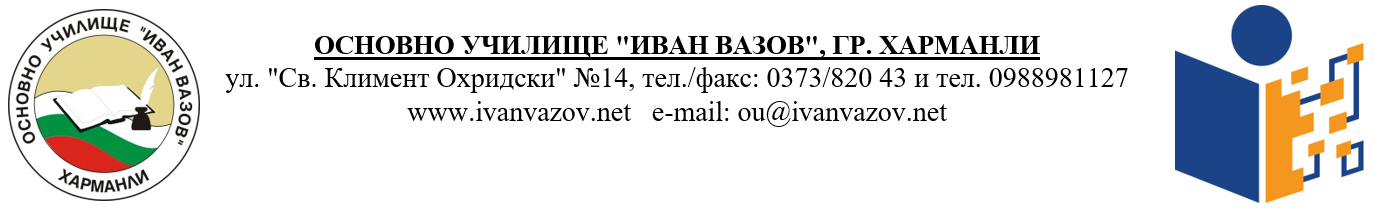 З А П О В Е ДНА ДИРЕКТОРА№ Б-258-1гр. Харманли, 10.05.2021 г..На основание чл. 259, ал. 1 от Закона за предучилищното и училищното образование, чл. 40, ал. 5 и ал. 6 от Наредба № 11 от 01.09.2016 г. за оценяване на резултатите от обучението на учениците, във връзка с чл. 40 – чл. 43 от същия нормативен документОПРЕДЕЛЯМ:Ред и организация за провеждане на изпитите за определяна на годишна оценка на лица, обучавани в самостоятелна форма на обучение през сесия юни на учебна 2020/2021 г., както следва:Лица, явяващи се на изпити за през учебната 2020/21 г. в самостоятелна форма на обучение – сесия юниЗА ЗАВЪРШВАНЕ НА V КЛАС1. Димо Сашев Симеонов - БЕЛ, География и икономика, История и цивилизации–РП, БЕЛ–РПЗА ЗАВЪРШВАНЕ НА VІ КЛАС1. Стефан Александров Александров - БЕЛ, География и икономика, История и цивилизации–РП, БЕЛ-РПЗА ЗАВЪРШВАНЕ НА VІІ КЛАСАлекси Асенов Мирчев - Математика, Биология и здравно образование, Физическо възпитание и спорт, БЕЛ, География и икономика, БЕЛ–РП       2. Данаил Тончев Петров - БЕЛ, История и цивилизации–РП, БЕЛ–РП, Химия и опазване на околната среда, Технологии и предприемачествоИсус Зинков Филипов - БЕЛСлавчо Динков Щерев - География и икономика–РП, Английски език, История и цивилизация, Математика, Биология и здравно образование, Физика и астрономия, Информационни технологии, Музика, Физическо възпитание и спорт, БЕЛ, Изобразително изкуство, География и икономика, История и цивилизации–РП, БЕЛ–РП, ХООС, ТП   5.Тихомир Тончев Петров - - География и икономика–РП, Английски език, История и Цивилизация, Информационни технологии, Музика, Физическо възпитание и спорт, БЕЛ, Изобразително изкуство, География и икономика, История и цивилизации–РП, БЕЛ–РП, ХООС, ТПИзпитът за определяне на годишна оценка се полага върху учебното съдържание, включено в учебната програма по съответния учебен предмет или модул за съответния клас и за съответния вид подготовка.Изпитите се провеждат в писмена форма, освен в случаите по чл. 41, ал. 3, ал. 4 и ал. 5 Наредба № 11 от 01.09.2016 г. за оценяване на резултатите от обучението на учениците. Задължения на длъжностните лица: Комисия по оценяването: Председателите на комисиите по оценяването подготвят задачите, материалите и          критериите за оценяване съобразно предвиденото за изучаване учебно съдържание и ги представят на директора за утвърждаване в указания по-горе срок.В деня на изпита председателят на комисията по оценяването присъства на задаването на темите за изпита (теглене на изпитните билети), при необходимост дава кратки разяснения и напуска изпитната зала.Провежда устната или практическата част по учебните предмети, по които това е предвидено и извършва оценяване на знанията и уменията на учениците.След приключване на писмения изпит председателят на комисията по оценяването получава от директора на училището изпитните работи на учениците, като удостоверява това с подписа си на водения протокол за дежурство при провеждането на писмен изпит.Изпитните работи на учениците се проверяват и оценяват от председателя и члена/членовете на комисията, като председателят на комисията отбелязва грешките с червен  химикал, членът на комисията – със зелен химикал (текстът е примерен). Резултатите се отразяват в Протокол за резултата от писмен, устен или практически изпит, с номенклатурен номер 3-80. Протоколът се използва за вписване на оценките на членовете на изпитната комисия и на окончателната оценка на ученика, определена от изпитната комисия. Формирането на крайната оценка от изпитите е съгласно чл. 42 от Наредба № 11 от 01.09.2016 г. за оценяване на резултатите от обучението на учениците. Оценката от изпитите за определяне на срочна оценка се формира като средноаритметична от оценките на членовете на училищната комисия по оценяването с точност до единица. Оценката от изпитите, които се провеждат като комбинация от писмена и устна част или от писмена и практическа част, е средноаритметична от оценките, поставени за всяка част, с точност до единица. Оценката от изпитите, които се провеждат като комбинация от писмена и устна част или от писмена и практическа част, е слаб (2), когато някоя от оценките по отделните части е слаб (2). В тези случаи поправителният изпит се полага и в двете части.На писмената работа се вписва обща рецензия и окончателната оценка на комисията, под която се подписват проверяващите лица.След приключване на оценяването и в указания срок протоколът се подписва от председателя и членовете на изпитната комисия и се предава на директора заедно с писмените работи, които са подредени по реда на вписване на учениците в протокола. Оповестяването на резултатите се извършва в канцеларията, при спазване на указаните по-горе срокове и място за оповестяване.          Контрол по изпълнение на заповедта възлагам на  Снежанка Йовкова– класен ръководител на       учениците от самостоятелна форма на обучение.Заповедта да се сведе до знанието на горепосочените лица за сведение и изпълнение.Светла ГеоргиеваДиректор на ОУ „Иван Вазов”,гр. ХарманлиЗАПОЗНАТИ СЪС ЗАПОВЕДТА:Изпит по учебен предметФормат на изпита/продължителност, Дата, начален час,място на провежданеКомисия пооценяванетоСрок за изготвяне     наизпитнитематериалиВреме имясто запроверка   наизпитнитеработиСрок и място     за оповестяване     нарезултатите от изпитаИзобразително изкустводо 90 минути - за писмената или за практическата част01.06.2021 г.14,00 часа305 стаяТ. СтайковаСт.Станкова15.05.2021 г.След  изпита305 стаяЕдин ден след изпита при зам. директораБЕЛписмен – 2 астр. часа02.06.2021 г.14,00 часа305 стаяД. ПетроваГ. Петрова15.05.2021 г.След изпита305стаяЕдин ден след изпита при зам. директораБиология и здравно образование писмен – 2 астр. часа03.06.2021 г.14,00 часа305 стаяСт. СтанковаВ. Трюфенева15.05.2021 г.След изпита305стаяЕдин ден след изпита при зам. директораЧовекът и природатаписмен – 2 астр. часа03.06.2021 г.14,00 часа305 стаяСт. СтанковаВ. Трюфенева15.05.2021 г.След изпита305 стаяЕдин ден след изпита при зам. директора Химия и опазване на околната средаписмен – 2 астр. часа04.06.2021 г.14,00 часа305 стаяСт. СтанковаВ. Трюфенева15.05.2021 г.След изпита305 стаяЕдин ден след изпита при зам. директора Физика и астрономияписмен – 2 астр. часа07.06.2021 г.14,00 часа305 стаяВ. ТрюфеневаА. Колева15.05.2021 г.След изпита305 стаяЕдин ден след изпита при зам. директораТехнологии  и предприемачествописмен – 2 астр. часа и практически – 3 астр. часа08.06.2021 г.14,00 часа305 стаяТ. СтайковаСт.Станкова15.05.2021 г.След изпита305 стаяЕдин ден след изпита при зам. директораБЕЛ - РПписмен – 2 астр. часа 09.06.2021 г.14,00 часа305 стаяД. ПетроваГ. Петрова15.05.2021 г.След изпита305стаяЕдин ден след изпита при зам. директораМузикаписмен – 2 астр. часа и практически – 3 астр. часа10.06.2021 г.14,00 часа305 стаяИ. МихайловМ. Кунева                          15.05.2021 г.След изпита305 стаяЕдин ден след изпита при зам. директораФизическо възпитание и спортпрактически – 3 астр. часа11.06.2021 г. 14,00 часаФизк. салонЛ. АлександровВ. Овчаров15.05.2021 г.Физк. салонЕдин ден след изпита при зам. директораМатематикаписмен – 2 астр. часа14.06.2021 г.14,00 часа305 стаяА. КолеваВ. Трюфенева15.05.2021 г.След изпита305стаяЕдин ден след изпита при зам. директораГеография и икономика -РПписмен – 2 астр. часа21.06.2021 г.14,00 часа305 стаяЖ. Колева В. Андонова15.05.2021 г.След изпита305 стаяЕдин ден след изпита при зам. директораГеография и икономика писмен – 2 астр. часа22.06.2021 г.14,00 часа305 стаяЖ. Колева В. Андонова15.05.2021 г.След изпита305 стаяЕдин ден след изпита при зам. директора Информационни      технологии писмен –2 астр. часа и практически – 3 астр. часа23.06.2021 г.14,00 часаКомп. кабинет №1М. КолеваД. Севов15.05.2021 г.Комп. Каб. 1Един ден след изпита при зам. директораИстория и           цивилизацияписмен – 2 астр. часа 24.06.2021 г.14,00 часа305стаяВ. АндоноваЖ. Колева15.05.2021 г.След изпита305 стаяЕдин ден след изпита при зам. директораИстория и цивилизации - РПписмен – 2 астр. часа 25.06.2021 г.14,00 часа305 стаяВ. АндоноваЖ. Колева15.05.2021 г.След изпита305 стаяЕдин ден след изпита при зам. директораАнглийски език писмен – 2астр. часа и устен – до 30 мин.28.06.2021 г.14,00 часа305 стаяД. Иванова Сн.Йовкова15.05.2021 г.След изпита305 стаяЕдин ден след изпита при зам. директора№ по ред     Име и фамилия   Заемана    длъжност      Подпис    на лицето1Анна Георгиева Колева Ст. учител ПЕ2Валентина Петрова АндоноваСт. учител ПЕ3Васил Овчаров Учител ПЕ4Веселина Стоянова Трюфенева Ст. учител ПЕ5Гергана Милкова ПетроваУчител ПЕ6Диана Петрова Стоянова	Ст. учител ПЕ7Димитър Петков Севов Учител ПЕ8Димка Димова Иванова	Ст. учител ПЕ9Жени Жекова КолеваУчител ПЕ10Ивелин Росенов Михайлов	Учител ПЕ11Любомир АлександровУчител ПЕ12Милена Георгиева КолеваСт. учител ПЕ13Милена Димитрова КуневаСт. учител НЕ14Снежанка Христова ЙовковаСт. учител ПЕ15Станка Станкова Ст. учител ПЕ16Теодора Наскова СтайковаУчител ПЕ